AUTORIZAÇÃO PARA DIVULGAÇÃO DE INFORMAÇÕES DO WIC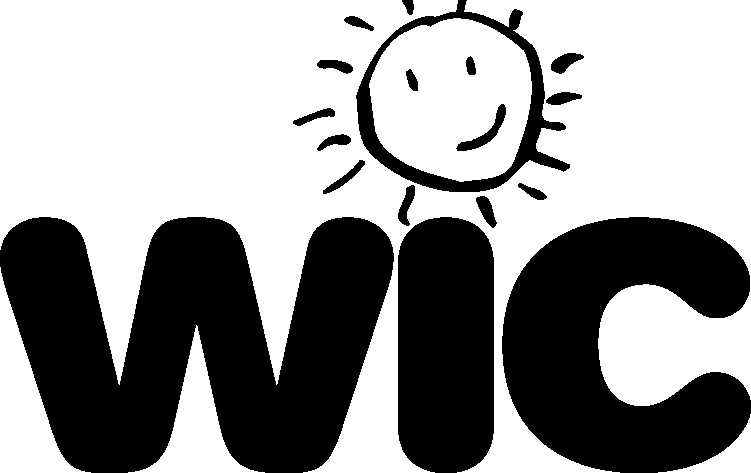 Eu 		autorizo o Programa WIC 	 (nome em letra de forma)a divulgar as seguintes informações: Selecione sim ou não para indicar se o WIC pode divulgar as informações abaixo: Sim  Não Plano de assistência nutricional Sim  Não Prescrição de alimentos/fórmulas Sim  Não Informações sobre plano de saúde Sim  Não Altura/envergadura/peso Sim  Não Hemoglobina/Hematócrito/Chumbo Sim  Não Imunizações Sim  Não Coordenação de consultas Sim  Não Outro (DEVE ser específico): _________________________	dos registros do WIC de:Nome do participante: 	 Data de nascimento 	/	/	para:Nome do(s) indivíduo(s) e/ou organização(ões): 	 Marque se o WIC pode divulgar as informações acima ao provedor do MassHealth/Equipamentos Médicos Duráveis (DME).pelo(s) seguinte(s) motivo(s):Indique o(s) motivo(s) para compartilhar essas informações. Caso não deseje listar os motivos, apenas escreva “A meu pedido”:Compreendo que a(s) pessoa(s) ou organização listada(s) aqui podem não estar cobertas por leis de privacidade federais ou estaduais e podem compartilhar as informações que o WIC lhes fornecer.Solicito que o Programa WIC forneça as informações especificadas acima, embora eu saiba que a lei federal me concede o direito de obter benefícios do WIC e manter a privacidade dos registros de participante do WIC. Posso me recusar a assinar esta autorização. Caso me recuse a assinar, a elegibilidade ao WIC e os benefícios do meu filho não serão afetados.Compreendo que posso mudar de ideia e cancelar esta autorização a qualquer momento. Para cancelar, preciso escrever uma carta ao WIC e enviar ou levar ao programa WIC, onde estou concedendo essa permissão agora. Uma vez que as informações já tenham sido fornecidas pelo WIC, compreendo que será tarde demais para cancelar a autorização.Assinatura do participante/pai/mãe/responsável: 	Parentesco com o participante: 		Data: 	 / 	 / 	Esta autorização é válida por um ano apartir do dia que em que foi assinado.Esta instituição é uma provedora de serviços de igualdade de oportunidades.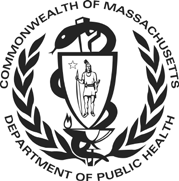 Authorization For Release of Information -WIC Form #267 Rev. 9/2023 - Portuguese